Calendar for Year 2020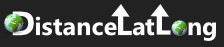 © copyright https://www.distancelatlong.comJune 2020June 2020June 2020June 2020June 2020June 2020June 2020SunMonTueWedThuFriSat010203040506070809101112131415161718192021222324252627282930